FECHAFECHAFECHANOMBRE DEL SOLICITANTENOMBRE DEL SOLICITANTENUMERO DEDOCUMENTO DE IDENTIDADPROGRAMA ACADEMICOPROGRAMA ACADEMICOPROGRAMA ACADEMICOPROGRAMA ACADEMICOMONTO AUTORIZADOCONSECUTIVO NºNO SE REALIZO HOMOLOGACION	 	NO SE MATRICULO ACADEMICAMENTE DESEMBOLSO ICETEX		 SALDO A FAVOR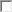 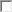 NO SE OFERTO EL PROGRAMA	ESTUDIANTE EXCLUIDO POR BAJOPOR PARTE DE LA UNIVERSIDAD	RENDIMIENTOOTRO CONCEPTONO SE REALIZO HOMOLOGACION	 	NO SE MATRICULO ACADEMICAMENTE DESEMBOLSO ICETEX		 SALDO A FAVORNO SE OFERTO EL PROGRAMA	ESTUDIANTE EXCLUIDO POR BAJOPOR PARTE DE LA UNIVERSIDAD	RENDIMIENTOOTRO CONCEPTONO SE REALIZO HOMOLOGACION	 	NO SE MATRICULO ACADEMICAMENTE DESEMBOLSO ICETEX		 SALDO A FAVORNO SE OFERTO EL PROGRAMA	ESTUDIANTE EXCLUIDO POR BAJOPOR PARTE DE LA UNIVERSIDAD	RENDIMIENTOOTRO CONCEPTONO SE REALIZO HOMOLOGACION	 	NO SE MATRICULO ACADEMICAMENTE DESEMBOLSO ICETEX		 SALDO A FAVORNO SE OFERTO EL PROGRAMA	ESTUDIANTE EXCLUIDO POR BAJOPOR PARTE DE LA UNIVERSIDAD	RENDIMIENTOOTRO CONCEPTONO SE REALIZO HOMOLOGACION	 	NO SE MATRICULO ACADEMICAMENTE DESEMBOLSO ICETEX		 SALDO A FAVORNO SE OFERTO EL PROGRAMA	ESTUDIANTE EXCLUIDO POR BAJOPOR PARTE DE LA UNIVERSIDAD	RENDIMIENTOOTRO CONCEPTONO SE REALIZO HOMOLOGACION	 	NO SE MATRICULO ACADEMICAMENTE DESEMBOLSO ICETEX		 SALDO A FAVORNO SE OFERTO EL PROGRAMA	ESTUDIANTE EXCLUIDO POR BAJOPOR PARTE DE LA UNIVERSIDAD	RENDIMIENTOOTRO CONCEPTOVERIFICACION DE DOCUMENTOS:VERIFICACION DE DOCUMENTOS:VERIFICACION DE DOCUMENTOS:VERIFICACION DE DOCUMENTOS:VERIFICACION DE DOCUMENTOS:VERIFICACION DE DOCUMENTOS:	COPIA DE LA CONSIGNACION		DOCUMENTO AUTENTICADOO SOPORTE DEL PAGO	CARTA DE SOLICITUD		CERTIFICACION BANCARIA.	SOPORTE OFICINA JURIDICA		REPORTE GENERADO DEL SISTEMA VISTO BUENO DE EDUCACIONVISTO BUENO DE REGISTRO Y	CONTINUA, DE LA DIRECCION DECONTROL, PAGADURIA, ICETEX	POSGRADOS O DIRECTOR DELCOOPFUTURO.	CREAD.	COPIA DE LA CONSIGNACION		DOCUMENTO AUTENTICADOO SOPORTE DEL PAGO	CARTA DE SOLICITUD		CERTIFICACION BANCARIA.	SOPORTE OFICINA JURIDICA		REPORTE GENERADO DEL SISTEMA VISTO BUENO DE EDUCACIONVISTO BUENO DE REGISTRO Y	CONTINUA, DE LA DIRECCION DECONTROL, PAGADURIA, ICETEX	POSGRADOS O DIRECTOR DELCOOPFUTURO.	CREAD.	COPIA DE LA CONSIGNACION		DOCUMENTO AUTENTICADOO SOPORTE DEL PAGO	CARTA DE SOLICITUD		CERTIFICACION BANCARIA.	SOPORTE OFICINA JURIDICA		REPORTE GENERADO DEL SISTEMA VISTO BUENO DE EDUCACIONVISTO BUENO DE REGISTRO Y	CONTINUA, DE LA DIRECCION DECONTROL, PAGADURIA, ICETEX	POSGRADOS O DIRECTOR DELCOOPFUTURO.	CREAD.	COPIA DE LA CONSIGNACION		DOCUMENTO AUTENTICADOO SOPORTE DEL PAGO	CARTA DE SOLICITUD		CERTIFICACION BANCARIA.	SOPORTE OFICINA JURIDICA		REPORTE GENERADO DEL SISTEMA VISTO BUENO DE EDUCACIONVISTO BUENO DE REGISTRO Y	CONTINUA, DE LA DIRECCION DECONTROL, PAGADURIA, ICETEX	POSGRADOS O DIRECTOR DELCOOPFUTURO.	CREAD.	COPIA DE LA CONSIGNACION		DOCUMENTO AUTENTICADOO SOPORTE DEL PAGO	CARTA DE SOLICITUD		CERTIFICACION BANCARIA.	SOPORTE OFICINA JURIDICA		REPORTE GENERADO DEL SISTEMA VISTO BUENO DE EDUCACIONVISTO BUENO DE REGISTRO Y	CONTINUA, DE LA DIRECCION DECONTROL, PAGADURIA, ICETEX	POSGRADOS O DIRECTOR DELCOOPFUTURO.	CREAD.	COPIA DE LA CONSIGNACION		DOCUMENTO AUTENTICADOO SOPORTE DEL PAGO	CARTA DE SOLICITUD		CERTIFICACION BANCARIA.	SOPORTE OFICINA JURIDICA		REPORTE GENERADO DEL SISTEMA VISTO BUENO DE EDUCACIONVISTO BUENO DE REGISTRO Y	CONTINUA, DE LA DIRECCION DECONTROL, PAGADURIA, ICETEX	POSGRADOS O DIRECTOR DELCOOPFUTURO.	CREAD.REVISÓ:APROBÓ: VICERRECTOR (a)ADMINISTRATIVORECIBIÓ: PAGADURIAFECHA:FECHA:FECHA: